АДМИНИСТРАЦИЯ СЕЛЬСКОГО ПОСЕЛЕНИЯ БОРИНСКИЙ СЕЛЬСОВЕТ ЛИПЕЦКОГО МУНИЦИПАЛЬНОГО РАЙОНАЛИПЕЦКОЙ ОБЛАСТИПОСТАНОВЛЕНИЕ22.06.2022г.                                                                                               № 77            О создании приемочной комиссии для приемки поставленных товаров (выполненных работ, оказанных услуг, результатов отдельного этапа исполнения контракта) при осуществлении закупок товаров (работ, услуг) для обеспечения муниципальных нуждВ соответствии с ч. 6 ст. 94 Федерального закона от 05.04.2013 N 44-ФЗ "О контрактной системе в сфере закупок товаров, работ, услуг для обеспечения государственных и муниципальных нужд", Устава сельского поселения Боринский сельсовет Липецкого муниципального района Липецкой области Российской Федерации, администрация сельского поселения Боринский сельсовет Липецкого муниципального района Липецкой областиПОСТАНОВЛЯЕТ:1. Утвердить Положение о приемочной комиссии для приемки поставленных товаров (выполненных работ, оказанных услуг, результатов отдельного этапа исполнения контракта) при осуществлении закупок товаров (работ, услуг) для обеспечения муниципальных нужд согласно приложению 1.2. Создать приемочную комиссию для приемки поставленных товаров (выполненных работ, оказанных услуг, результатов отдельного этапа исполнения контракта) при осуществлении закупок товаров (работ, услуг) для обеспечения муниципальных нужд согласно приложению 2.3. Разместить настоящее постановление на официальном сайте администрации сельского поселения Боринский сельсовет в информационно-телекоммуникационной сети "Интернет".4. Настоящее постановление вступает в силу со дня его официального обнародования.Глава администрации сельского поселенияБоринский сельсовет                                                                 Е.В.ВоропаеваПриложение 1 к постановлению администрации сельского поселения Боринский сельсовет от ________________ № ___Положение о приемочной комиссиидля приемки поставленных товаров (выполненных работ, оказанных услуг, результатов отдельного этапа исполнения контракта) при осуществлении закупок товаров (работ, услуг) для обеспечения муниципальных нужд1. Общие положения1.1. В соответствии с Федеральным законом от 05.04.2013 г. № 44-ФЗ "О контрактной системе в сфере закупок товаров, работ, услуг для обеспечения государственных и муниципальных нужд" администрации Боринского сельского поселения (далее - Заказчик) в ходе исполнения контракта обязано обеспечить приёмку поставленных товаров (выполненных работ, оказанных услуг), предусмотренных контрактом, включая проведение экспертизы результатов, предусмотренных контрактом.1.2. Настоящее Положение определяет порядок создания и деятельности комиссии по приемке поставленных товаров, выполненных работ, оказанных услуг в рамках реализации государственных контрактов (договоров) на поставку товаров, выполнение работ, оказание услуг (далее - приемочная комиссия), а также проведение экспертизы результатов, предусмотренных контрактом, силами Заказчика.1.3. В своей деятельности приемочная комиссия руководствуется Гражданским кодексом Российской Федерации, Федеральным законом от 05.04.2013 г. № 44-ФЗ "О контрактной системе в сфере закупок товаров, работ, услуг для обеспечения государственных и муниципальных нужд", иными нормативными правовыми актами, условиями государственного контракта и настоящим Положением.2. Задачи и функции приемочной комиссии2.1. Основными задачами приемочной комиссии являются:2.1.1. Установление соответствия поставленных товаров (работ, услуг) условиям и требованиям заключенного муниципального контракта;2.1.2. Подтверждение факта исполнения поставщиком (подрядчиком, исполнителем) обязательств по передаче товаров, результатов работ и оказанию услуг Заказчику;2.1.3. Подготовка отчетных материалов о работе приемочной комиссии.2.2. Для выполнения поставленных задач Приемочная комиссия реализует следующие функции:2.2.1. Проводит анализ документов, подтверждающих факт поставки товаров, выполнения работ или оказания услуг, на предмет соответствия указанных товаров (работ, услуг) количеству и качеству, ассортименту, годности, утвержденным образцам и формам изготовления, а также другим требованиям, предусмотренным муниципальным контрактом;2.2.2. Проводит анализ документов, подтверждающих факт поставки товаров, выполнения работ или оказания услуг Заказчику;2.2.3. Проводит анализ представленных поставщиком (подрядчиком, исполнителем) отчетных документов и материалов, включая товарно-транспортные документы, накладные, документы изготовителя, инструкции по применению товара, паспорт на товар, сертификаты соответствия, доверенности, промежуточные и итоговые акты о результатах проверки (испытания) материалов, оборудования на предмет их соответствия требованиям законодательства Российской Федерации и государственного контракта (если такие требования установлены), а также устанавливает наличие предусмотренного условиями государственного контракта количества экземпляров и копий отчетных документов и материалов;2.2.4. При необходимости запрашивает у поставщика (подрядчика, исполнителя) недостающие отчетные документы и материалы, а также получает разъяснения по представленным документам и материалам;2.2.5. По результатам проведенной приемки товаров (работ, услуг) в случае их соответствия условиям муниципального контракта составляет документ о приемке - акт приемки товаров (работ, услуг) (приложение 2).3. Состав и полномочия членов приемочной комиссии3.1. Состав приемочной комиссии определяется и утверждается Заказчиком.3.2. В состав приемочной комиссии входит не менее 5 человек, включая председателя и других членов приемочной комиссии.3.3. Возглавляет приемочную комиссию и организует ее работу председатель приемочной комиссии, а в период его отсутствия - член приемочной комиссии, на которого Заказчиком будут возложены соответствующие обязанности.3.4. В случае нарушения членом приемочной комиссии своих обязанностей Заказчик исключает этого члена из состава приемочной комиссии по предложению председателя приемочной комиссии.3.5. Члены приемочной комиссии осуществляют свои полномочия лично, передача полномочий члена приемочной комиссии другим лицам не допускается.4. Решения приемочной комиссии4.1. Приёмочная комиссия выносит решение о приёмке товара (работы, услуги) в порядке и в сроки, которые установлены контрактом.4.2. Решения приемочной комиссии правомочны, если в работе комиссии участвуют не менее половины количества её членов.4.3. Приемочная комиссия принимает решения открытым голосованием простым большинством голосов от числа присутствующих членов комиссии. В случае равенства голосов председатель приемочной комиссии имеет решающий голос.4.4. По итогам проведения приемки товаров (работ, услуг) приемочной комиссией принимается одно из следующих решений:4.4.1. Товары поставлены, работы выполнены, услуги исполнены полностью в соответствии с условиями муниципального контракта и (или) предусмотренной им нормативной и технической документации и подлежат приемке;4.4.2. По итогам приемки товаров (работ, услуг) выявлены замечания по поставке (выполнению, оказанию) товаров (работ, услуг), которые поставщику (подрядчику, исполнителю) следует устранить в согласованные с Заказчиком сроки;4.4.3. Товары не поставлены, работы не выполнены, услуги не оказаны либо товары поставлены, работы выполнены, услуги исполнены с существенными нарушениями условий государственного контракта договора и (или) предусмотренной им нормативной и технической документации и не подлежат приемке.4.5. Решение приемочной комиссии оформляется документом о приемке (актом приёмки), который подписывается членами приемочной комиссии, участвующими в приемке товаров (работ, услуг) и согласными с соответствующими решениями приемочной комиссии. Если член приемочной комиссии имеет особое мнение, оно заносится в документ о приемке приемочной комиссии за подписью этого члена приемочной комиссии.4.6. Документ о приёмке утверждается заказчиком.4.7. Если приёмочной комиссией будет принято решение о невозможности осуществления приемки товаров (работ, услуг), то Заказчик, в сроки, определённые контрактом, направляет поставщику (подрядчику, исполнителю) в письменной форме мотивированный отказ от подписания документа о приёмке.5. Порядок проведения экспертизы при приёмке товаров (работ, услуг)5.1. В соответствии с Федеральным законом от 05.04.2013 г. № 44-ФЗ "О контрактной системе в сфере закупок товаров, работ, услуг для обеспечения государственных и муниципальных нужд" для проверки предоставленных поставщиком (подрядчиком, исполнителем) результатов, предусмотренных контрактом, в части их соответствия условиям контракта Заказчик обязан провести экспертизу.5.2. Экспертиза результатов, предусмотренных контрактом, в разрешённых законодательством случаях может проводиться Заказчиком своими силами или к её проведению могут привлекаться эксперты, экспертные организации.5.3. В целях проведения экспертизы силами Заказчика, Заказчиком назначаются специалисты из числа работников Заказчика, обладающие соответствующими знаниями, опытом, квалификацией для проверки предоставленных поставщиком (подрядчиком, исполнителем) результатов, предусмотренных контрактом, в части их соответствия условиям контракта.5.4. Специалисты могут назначаться Заказчиком для оценки результатов конкретной закупки, либо действовать на постоянной основе. Специалисты, назначаемые для оценки результатов конкретной закупки, назначаются приказом Заказчика, в таком приказе указываются реквизиты контракта, результаты которого подлежат оценке, а также указываются сроки проведения экспертизы и формирования экспертного заключения.5.5. Специалист, действующий на постоянной основе, проводит экспертизу исполнения контракта и по её результатам составляет заключение экспертизы (приложение 2).5.6. Для проведения экспертизы результатов, предусмотренных контрактом, специалист имеет право запрашивать у Заказчика и поставщика (подрядчика, исполнителя) дополнительные материалы, относящиеся к условиям исполнения контракта и отдельным этапам исполнения контракта.5.7. Результаты экспертизы оформляются в виде заключения, которое подписывается специалистом, уполномоченным представителем экспертной организации и должно быть объективным, обоснованным и соответствовать законодательству Российской Федерации.5.8. В случае, если по результатам экспертизы установлены нарушения требований контракта, не препятствующие приёмке поставленного товара, выполненной работы или оказанной услуги, в заключении могут содержаться предложения об устранении данных нарушений, в том числе с указанием срока их устранения.Приложение 2 к постановлению администрации сельского поселения Боринский сельсовет от ________________ № ___УТВЕРЖДАЮ_________________________АКТ ПРИЕМКИ ТОВАРОВ (РАБОТ, УСЛУГ)по муниципальному контракту от ______________ № _____с. Боринское                                                                                 "____"______20____г.Наименование товара, работ, услуг: ____________________________________Мы, нижеподписавшиеся члены приемочной комиссии, составили настоящий акт о том, что товары (работы, услуги) поставлены (выполнены, оказаны) в полном объеме, имеют надлежащие количественные и качественные характеристики, удовлетворяют условиям муниципального контракта и подлежат приёмке.Цена товара (работы услуги) в соответствии с муниципальным контрактом составляет_______________________________________________________________(цифрами и прописью)Приложения к акту:____________________________________________________________________(перечень прилагаемых документов)Председатель комиссии ______________ _______________(подпись) (расшифровка)Секретарь комиссии ______________ ________________(подпись) (расшифровка)Член комиссии _________ ________________(подпись) (расшифровка)Член комиссии ______________ ________________(подпись) (расшифровка)Член комиссии ______________ ________________(подпись) (расшифровка)Приложение 3 к постановлению администрации сельского поселения Боринский сельсовет от ________________ № ___УТВЕРЖДАЮ_________________________ЗАКЛЮЧЕНИЕ № ___с. Боринское                                                                              "____"______20____г.Комиссия в составе: Председателя:______________________________________________________________Членов комиссии: _______________________________________________________________________________и представителей заинтересованных организаций (по согласованию)(ФИО, должности лиц, составляющих заключение)в соответствии с частью 3 статьи 94 Федерального закона от 05.04.2013 г. № 44-ФЗ (ред. от 28.12.2013) "О контрактной системе в сфере закупок товаров, работ, услуг для обеспечения государственных и муниципальных нужд", постановлением администрации сельского поселения Боринский сельсовет "О создании приемочной комиссии для приемки поставленных товаров (выполненных работ, оказанных услуг, результатов отдельного этапа исполнения контракта) при осуществлении закупок товаров (работ, услуг) для обеспечения муниципальных нужд" от "___" _______2022 №_____ провели экспертизу результата, предусмотренного муниципальным контрактом от "___"_______2022 №_____.Предмет экспертизы (вид товара, работы, услуги):______________________________________________________________Выводы экспертизы:Обязательства по муниципальному контракту от " _" 2022 г. №___, заключенному на основании результатов проведения _______________________ с ______________, выполнены/не выполнены в полном объеме и в сроки, установленные контрактом. Претензий по поводу качества выполненных работ нет (при наличии указываются).Председатель комиссии ______________ _______________(подпись) (расшифровка)Секретарь комиссии ______________ ________________(подпись) (расшифровка)Член комиссии _________ ________________(подпись) (расшифровка)Член комиссии ______________ ________________(подпись) (расшифровка)Член комиссии ______________ ________________(подпись) (расшифровка)Приложение 4 к постановлению администрации сельского поселения Боринский сельсовет от ________________ № ___Состав приемочной комиссии для приемки поставленных товаров (выполненных работ, оказанных услуг, результатов отдельного этапа исполнения контракта) при осуществлении закупок товаров (работ, услуг) для обеспечения муниципальных нуждВоропаева Екатерина Владимировна - глава администрации сельского поселения Боринский сельсовет, председатель комиссии;Щербатых Марина Александровна - старший бухгалтер, заместитель председателя комиссии ;Стромова Светлана Ивановна - старший экономист (секретарь), секретарь комиссии;Члены комиссии:Уврачева Любовь Александровна – главный специалист-эксперт администрации сельского поселения Боринский сельсовет Липецкого муниципального района;Тарасова Марина Николаевна – старший инспектор администрации сельского поселения Боринский сельсовет Липецкого муниципального районаБунеева Наталья Сергеевна – инспектор по вопросам ЖКХ администрации сельского поселения Боринский сельсовет Липецкого муниципального района.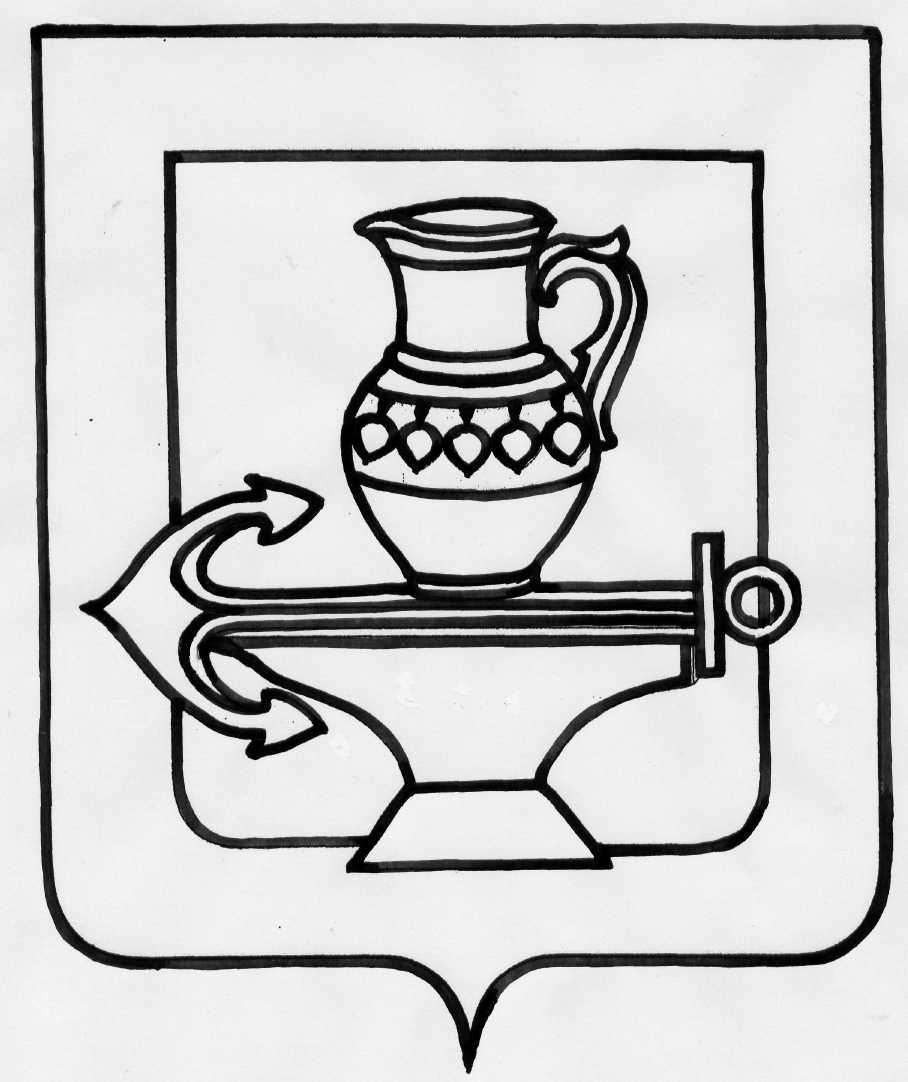 № п/пВиды работ (услуг)Единицы измеренияКоличество1